Publicado en Madrid el 21/04/2015 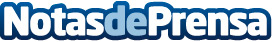 Clínicas Mato Ansorena propone cuidados antes y después de un injerto capilarHemos de ser conscientes que puede llegar a ser tan importante encontrar a un profesional cualificado en realizar injertos capilares y con experiencia como los cuidados preoperatorios y postoperatoriosDatos de contacto:CésarNota de prensa publicada en: https://www.notasdeprensa.es/clinicas-mato-ansorena-propone-cuidados-antes_1 Categorias: Medicina Sociedad http://www.notasdeprensa.es